ফরম-৬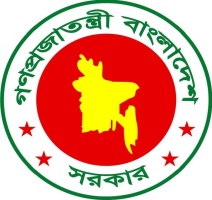 [বিধি 1৬(৩)(চ) দ্রষ্টব্য] গণপ্রজাতন্ত্রী বাংলাদেশ সরকারবস্ত্র অধিদপ্তরবায়িং হাউজ নিবন্ধন আবেদন ফরমআমি/আমরা এই মর্মে অঙ্গীকার করিতেছি যে, উপরে বর্ণিত তথ্যাবলি সত্য ও সঠিক। কোনো তথ্য অসত্য প্রমাণিত হইলে আইন অনুযায়ী যে শাস্তি আরোপ করা হইবে, তাহা মানিয়া লইতে বাধ্য থাকিব। স্বাক্ষর:    নাম:   পদবী:   মোবাইল নম্বর:সংযুক্তিবিঃ দ্রঃ আবেদনপত্রের সহিত সংযুক্ত ফটোকপিগুলি প্রতিষ্ঠানের ব্যবস্থাপনা পরিচালক বা ব্যবস্থাপনা অংশীদার বা স্বত্বাধিকারী বা ক্ষমতাপ্রাপ্ত                                                             কর্তৃপক্ষ কর্তৃক সত্যায়িত হইতে হইবে।১বায়িং হাউজ-এর নাম:বায়িং হাউজ-এর নাম:বায়িং হাউজ-এর নাম:বায়িং হাউজ-এর নাম:বায়িং হাউজ-এর নাম:বায়িং হাউজ-এর নাম:বায়িং হাউজ-এর নাম:বায়িং হাউজ-এর নাম:বায়িং হাউজ-এর নাম:বায়িং হাউজ-এর নাম:২ঠিকানা: (রেজিস্টার্ড ঠিকানা ও মেইলিং ঠিকানা)ঠিকানা: (রেজিস্টার্ড ঠিকানা ও মেইলিং ঠিকানা)ঠিকানা: (রেজিস্টার্ড ঠিকানা ও মেইলিং ঠিকানা)ঠিকানা: (রেজিস্টার্ড ঠিকানা ও মেইলিং ঠিকানা)ঠিকানা: (রেজিস্টার্ড ঠিকানা ও মেইলিং ঠিকানা)ঠিকানা: (রেজিস্টার্ড ঠিকানা ও মেইলিং ঠিকানা)ঠিকানা: (রেজিস্টার্ড ঠিকানা ও মেইলিং ঠিকানা)ঠিকানা: (রেজিস্টার্ড ঠিকানা ও মেইলিং ঠিকানা)ঠিকানা: (রেজিস্টার্ড ঠিকানা ও মেইলিং ঠিকানা)ঠিকানা: (রেজিস্টার্ড ঠিকানা ও মেইলিং ঠিকানা)২এলাকা/সড়ক নং:এলাকা/সড়ক নং:এলাকা/সড়ক নং:থানা:থানা:থানা:থানা:পো: অফিস:পো: অফিস:পো: অফিস:২জেলা:জেলা:জেলা:দেশের নাম:দেশের নাম:দেশের নাম:দেশের নাম:ফ্যাক্স:ফ্যাক্স:ফ্যাক্স:২মোবাইল:মোবাইল:মোবাইল:ফোন:ফোন:ফোন:ফোন:ই-মেইল:ই-মেইল:ই-মেইল:৩মূল প্রতিষ্ঠানের নাম (প্রযোজ্য ক্ষেত্রে):মূল প্রতিষ্ঠানের নাম (প্রযোজ্য ক্ষেত্রে):মূল প্রতিষ্ঠানের নাম (প্রযোজ্য ক্ষেত্রে):মূল প্রতিষ্ঠানের নাম (প্রযোজ্য ক্ষেত্রে):মূল প্রতিষ্ঠানের নাম (প্রযোজ্য ক্ষেত্রে):মূল প্রতিষ্ঠানের নাম (প্রযোজ্য ক্ষেত্রে):মূল প্রতিষ্ঠানের নাম (প্রযোজ্য ক্ষেত্রে):মূল প্রতিষ্ঠানের নাম (প্রযোজ্য ক্ষেত্রে):মূল প্রতিষ্ঠানের নাম (প্রযোজ্য ক্ষেত্রে):মূল প্রতিষ্ঠানের নাম (প্রযোজ্য ক্ষেত্রে):৩এলাকা/সড়ক নং:এলাকা/সড়ক নং:এলাকা/সড়ক নং:এলাকা/সড়ক নং:থানা:থানা:পো: অফিস:পো: অফিস:পো: অফিস:পো: অফিস:৩জেলা:জেলা:জেলা:জেলা:দেশের নাম:দেশের নাম:ফ্যাক্স:ফ্যাক্স:ফ্যাক্স:ফ্যাক্স:৩মোবাইল:মোবাইল:মোবাইল:মোবাইল:ফোন:ফোন:ই-মেইল:ই-মেইল:ই-মেইল:ই-মেইল:৪ব্যবস্থাপনা পরিচালক/ব্যবস্থাপনা অংশীদারি/স্বত্বাধিকারীর বিবরণ (প্রয়োজনে প্রতিষ্ঠানের প্যাডে পৃথকভাবে সংযুক্ত করিতে হইবে)  ব্যবস্থাপনা পরিচালক/ব্যবস্থাপনা অংশীদারি/স্বত্বাধিকারীর বিবরণ (প্রয়োজনে প্রতিষ্ঠানের প্যাডে পৃথকভাবে সংযুক্ত করিতে হইবে)  ব্যবস্থাপনা পরিচালক/ব্যবস্থাপনা অংশীদারি/স্বত্বাধিকারীর বিবরণ (প্রয়োজনে প্রতিষ্ঠানের প্যাডে পৃথকভাবে সংযুক্ত করিতে হইবে)  ব্যবস্থাপনা পরিচালক/ব্যবস্থাপনা অংশীদারি/স্বত্বাধিকারীর বিবরণ (প্রয়োজনে প্রতিষ্ঠানের প্যাডে পৃথকভাবে সংযুক্ত করিতে হইবে)  ব্যবস্থাপনা পরিচালক/ব্যবস্থাপনা অংশীদারি/স্বত্বাধিকারীর বিবরণ (প্রয়োজনে প্রতিষ্ঠানের প্যাডে পৃথকভাবে সংযুক্ত করিতে হইবে)  ব্যবস্থাপনা পরিচালক/ব্যবস্থাপনা অংশীদারি/স্বত্বাধিকারীর বিবরণ (প্রয়োজনে প্রতিষ্ঠানের প্যাডে পৃথকভাবে সংযুক্ত করিতে হইবে)  ব্যবস্থাপনা পরিচালক/ব্যবস্থাপনা অংশীদারি/স্বত্বাধিকারীর বিবরণ (প্রয়োজনে প্রতিষ্ঠানের প্যাডে পৃথকভাবে সংযুক্ত করিতে হইবে)  ব্যবস্থাপনা পরিচালক/ব্যবস্থাপনা অংশীদারি/স্বত্বাধিকারীর বিবরণ (প্রয়োজনে প্রতিষ্ঠানের প্যাডে পৃথকভাবে সংযুক্ত করিতে হইবে)  ব্যবস্থাপনা পরিচালক/ব্যবস্থাপনা অংশীদারি/স্বত্বাধিকারীর বিবরণ (প্রয়োজনে প্রতিষ্ঠানের প্যাডে পৃথকভাবে সংযুক্ত করিতে হইবে)  ব্যবস্থাপনা পরিচালক/ব্যবস্থাপনা অংশীদারি/স্বত্বাধিকারীর বিবরণ (প্রয়োজনে প্রতিষ্ঠানের প্যাডে পৃথকভাবে সংযুক্ত করিতে হইবে)  ৫বায়িং হাউজ এর কার্যক্রম শুরুর সন:বায়িং হাউজ এর কার্যক্রম শুরুর সন:বায়িং হাউজ এর কার্যক্রম শুরুর সন:বায়িং হাউজ এর কার্যক্রম শুরুর সন:বায়িং হাউজ এর কার্যক্রম শুরুর সন:বায়িং হাউজ এর কার্যক্রম শুরুর সন:বায়িং হাউজ এর কার্যক্রম শুরুর সন:বায়িং হাউজ এর কার্যক্রম শুরুর সন:বায়িং হাউজ এর কার্যক্রম শুরুর সন:বায়িং হাউজ এর কার্যক্রম শুরুর সন:৬মোট বিনিয়োগ : (ক) স্থানীয় মুদ্রায়----------- (টাকা)(খ) বৈদেশিক মুদ্রায়---------- (ডলার) (ক) স্থানীয় মুদ্রায়----------- (টাকা)(খ) বৈদেশিক মুদ্রায়---------- (ডলার) (ক) স্থানীয় মুদ্রায়----------- (টাকা)(খ) বৈদেশিক মুদ্রায়---------- (ডলার) (ক) স্থানীয় মুদ্রায়----------- (টাকা)(খ) বৈদেশিক মুদ্রায়---------- (ডলার) (ক) স্থানীয় মুদ্রায়----------- (টাকা)(খ) বৈদেশিক মুদ্রায়---------- (ডলার) (ক) স্থানীয় মুদ্রায়----------- (টাকা)(খ) বৈদেশিক মুদ্রায়---------- (ডলার) (ক) স্থানীয় মুদ্রায়----------- (টাকা)(খ) বৈদেশিক মুদ্রায়---------- (ডলার) (ক) স্থানীয় মুদ্রায়----------- (টাকা)(খ) বৈদেশিক মুদ্রায়---------- (ডলার) (ক) স্থানীয় মুদ্রায়----------- (টাকা)(খ) বৈদেশিক মুদ্রায়---------- (ডলার)৭বিনিয়োগের ধরণ:স্থানীয় মুদ্রায় (মিঃ টাঃ)স্থানীয় মুদ্রায় (মিঃ টাঃ)স্থানীয় মুদ্রায় (মিঃ টাঃ)বৈদেশিক মুদ্রায় বৈদেশিক মুদ্রায় বৈদেশিক মুদ্রায় মোট (মি: টা:)ঋণপ্রদানকারী সংস্থা ও দেশের নাম (যদি থাকে)ঋণপ্রদানকারী সংস্থা ও দেশের নাম (যদি থাকে)৭(ক)উদ্যোক্তার পরিশোধিত        মূলধন৭(খ) স্থানীয় ঋণ৭(গ) বৈদেশিক ঋণ৭মোট=(ক+খ+গ)৮কর্মসংস্থান:স্থানীয় (জন)স্থানীয় (জন)স্থানীয় (জন)বিদেশি (জন)বিদেশি (জন)বিদেশি (জন)মোট জনমোট জনমোট জন৮(ক) ব্যবস্থাপনা/প্রশাসনিকপুরুষমহিলামহিলাপুরুষমহিলামহিলাপুরুষপুরুষমহিলা৮(খ) কর্মচারী/শ্রমিক৮মোট৯জাতীয় পরিচয় পত্র নম্বর (NID) / পাসপোর্ট নম্বর (বিদেশি বিনিয়োগকারীদের জন্য):জাতীয় পরিচয় পত্র নম্বর (NID) / পাসপোর্ট নম্বর (বিদেশি বিনিয়োগকারীদের জন্য):জাতীয় পরিচয় পত্র নম্বর (NID) / পাসপোর্ট নম্বর (বিদেশি বিনিয়োগকারীদের জন্য):জাতীয় পরিচয় পত্র নম্বর (NID) / পাসপোর্ট নম্বর (বিদেশি বিনিয়োগকারীদের জন্য):জাতীয় পরিচয় পত্র নম্বর (NID) / পাসপোর্ট নম্বর (বিদেশি বিনিয়োগকারীদের জন্য):জাতীয় পরিচয় পত্র নম্বর (NID) / পাসপোর্ট নম্বর (বিদেশি বিনিয়োগকারীদের জন্য):জাতীয় পরিচয় পত্র নম্বর (NID) / পাসপোর্ট নম্বর (বিদেশি বিনিয়োগকারীদের জন্য):জাতীয় পরিচয় পত্র নম্বর (NID) / পাসপোর্ট নম্বর (বিদেশি বিনিয়োগকারীদের জন্য):জাতীয় পরিচয় পত্র নম্বর (NID) / পাসপোর্ট নম্বর (বিদেশি বিনিয়োগকারীদের জন্য):জাতীয় পরিচয় পত্র নম্বর (NID) / পাসপোর্ট নম্বর (বিদেশি বিনিয়োগকারীদের জন্য):১০ট্রেড লাইসেন্স নম্বর ও প্রদানকারী কর্তৃপক্ষ:ট্রেড লাইসেন্স নম্বর ও প্রদানকারী কর্তৃপক্ষ:ট্রেড লাইসেন্স নম্বর ও প্রদানকারী কর্তৃপক্ষ:ট্রেড লাইসেন্স নম্বর ও প্রদানকারী কর্তৃপক্ষ:ট্রেড লাইসেন্স নম্বর ও প্রদানকারী কর্তৃপক্ষ:ট্রেড লাইসেন্স নম্বর ও প্রদানকারী কর্তৃপক্ষ:ট্রেড লাইসেন্স নম্বর ও প্রদানকারী কর্তৃপক্ষ:ট্রেড লাইসেন্স নম্বর ও প্রদানকারী কর্তৃপক্ষ:ট্রেড লাইসেন্স নম্বর ও প্রদানকারী কর্তৃপক্ষ:ট্রেড লাইসেন্স নম্বর ও প্রদানকারী কর্তৃপক্ষ:১১টিআইএন:টিআইএন:টিআইএন:টিআইএন:টিআইএন:টিআইএন:টিআইএন:টিআইএন:টিআইএন:টিআইএন:1২‘ফি’ পরিশোধের বিবরণ: টাকার পরিমাণ:                                    ট্রেজারি চালান নম্বর ও তারিখ:                   ব্যাংকের নাম ও শাখা:‘ফি’ পরিশোধের বিবরণ: টাকার পরিমাণ:                                    ট্রেজারি চালান নম্বর ও তারিখ:                   ব্যাংকের নাম ও শাখা:‘ফি’ পরিশোধের বিবরণ: টাকার পরিমাণ:                                    ট্রেজারি চালান নম্বর ও তারিখ:                   ব্যাংকের নাম ও শাখা:‘ফি’ পরিশোধের বিবরণ: টাকার পরিমাণ:                                    ট্রেজারি চালান নম্বর ও তারিখ:                   ব্যাংকের নাম ও শাখা:‘ফি’ পরিশোধের বিবরণ: টাকার পরিমাণ:                                    ট্রেজারি চালান নম্বর ও তারিখ:                   ব্যাংকের নাম ও শাখা:‘ফি’ পরিশোধের বিবরণ: টাকার পরিমাণ:                                    ট্রেজারি চালান নম্বর ও তারিখ:                   ব্যাংকের নাম ও শাখা:‘ফি’ পরিশোধের বিবরণ: টাকার পরিমাণ:                                    ট্রেজারি চালান নম্বর ও তারিখ:                   ব্যাংকের নাম ও শাখা:‘ফি’ পরিশোধের বিবরণ: টাকার পরিমাণ:                                    ট্রেজারি চালান নম্বর ও তারিখ:                   ব্যাংকের নাম ও শাখা:‘ফি’ পরিশোধের বিবরণ: টাকার পরিমাণ:                                    ট্রেজারি চালান নম্বর ও তারিখ:                   ব্যাংকের নাম ও শাখা:‘ফি’ পরিশোধের বিবরণ: টাকার পরিমাণ:                                    ট্রেজারি চালান নম্বর ও তারিখ:                   ব্যাংকের নাম ও শাখা:প্রয়োজনীয় কাগজপত্রদাখিল করা হইয়াছে (অনুগ্রহ করিয়া   দিন)দাখিল করা হইয়াছে (অনুগ্রহ করিয়া   দিন)প্রয়োজনীয় কাগজপত্রহ্যাঁনা(ক) প্রতিষ্ঠানের প্যাডে আবেদনপত্র (নমুনা ফরম-২0);(খ) নির্ধারিত পূরণকৃত  ফরম ( অধিদপ্তরের ওয়েবসাইট/ ওয়ানস্টপ সার্ভিস এর ডেস্ক হইতে ফর্মটি‘বিনামূল্যে’ পাওয়া যাইবে);(গ) হালনাগাদ ট্রেড লাইসেন্স-এর ফটোকপি; (ঘ) হালনাগাদ আয়কর প্রত্যয়নপত্রের ফটোকপি;   (ঙ) লিমিটেড কোম্পানী হইলে মেমোরেন্ডাম এন্ড আর্টিক্যালস অফ এ্যাসোসিয়েশন এবং সার্টিফিকেট অফ ইনকর্পোরেশন- এর ফটোকপি । অংশীদারি প্রতিষ্ঠান হইলে অংশীদারি চুক্তিপত্রের ফটোকপি;(চ) সম্ভাব্য বাৎসরিক টার্নওভার;  (ছ) সংশ্লিষ্ট বাণিজ্যিক সংগঠনের সদস্য পদের সনদপত্রের সত্যায়িত কপি;(জ) ব্যাংক কর্তৃক প্রদত্ত আর্থিক স্বচ্ছলতার প্রত্যয়নপত্রের ফটোকপি; (ঝ) অফিস ভাড়ার চুক্তিপত্রের ফটোকপি;(ঞ) উদ্যোক্তাগনের জাতীয় পরিচয় পত্রের কপি এবং বিদেশি উদ্যোক্তা বা কর্মকর্তা বা কর্মচারীদের ক্ষেত্রে পাসপোর্টের কপি;  (ট)  তফসিল-1 অনুযায়ী নির্ধারিত ফি’ পরিশোধ (কোড নং-১-৪১৩১-০০০১-১৮১৬) সংক্রান্ত ট্রেজারি চালানের মূলকপি;(ঠ) ১০০% বৈদেশিক বিনিয়োগে বা যৌথ বিনিয়োগে স্থাপিত বস্ত্রশিল্পের ক্ষেত্রে বৈদেশিক উদ্যোক্তা বা উদ্যোক্তাগণের এনক্যাশমেন্ট সার্টিফিকেট এর ফটোকপি; (ড) যৌথ বিনিয়োগে স্থাপিত বস্ত্রশিল্পের  জন্য যৌথ বিনিয়োগ (joint venture)  সংক্রান্ত চুক্তিপত্রের সত্যায়িত ফটোকপি।